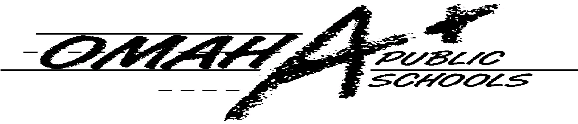 __Omaha South High Magnet School 4519 South 24th Street Omaha, Nebraska 68107-1894IMPORTANT INFORMATION REGARDING CHECKING IN FOR ATHLETIC ACTIVITIESTo be eligible to try out for any sport you must have the following:Activity Card – ALL Athletes MUST have an Activity Card to participate in any sport. To receive an Activity Card the following MUST be completed: A).  IF applying for free/reduced lunch – the 2019-2020 Lunch Application MUST be completed on line during the Early Check-In Process on Thursday, August 1st; Friday, August 2nd OR Saturday, August 3rd OR Activity cards may be purchased for $45.00. B). District Activity Form/Demographics and Instructions must be signed and turned in at Early Check-In or Main Office.     *Current Physical - Must be dated after May 1, 2019.  PLEASE BE SURE THAT YOUR PHYSICAL FORM HAS THE PHYSICIAN SIGNATURE ON IT.*Emergency Information Report for the Athletic Trainer. - This document is needed for acquiring advanced medical care for your student/athlete.  This form not only notifies us of any past medical problems, but also allows us to treat your son or daughter.  Every attempt will be made to notify you of any serious injury, but until you are notified, your signature at the bottom of the report allows us to start treatment. *Fulfill Insurance Requirements - (Furnish policy name and number).  Parent and student must read student participation agreement, fill in required information and sign the areas that are on the back of the yellow physical form. Parent - be sure to put the name of your insurance company, the policy number, effective date and your signature in the area titled “Athletic Insurance Coverage”.   Your student will not be allowed to check out for a sport if this information is not completed on the form.  If the student is not covered by any insurance plan, an Athletic Injury Benefit Plan will be available.  The student or parent pays for premium.  Request information brochure from the school office.*Athletic Code of Conduct, Due Process Notification, and NSAA Eligibility Agreements to be reviewed and signed by parent/guardian and athlete. All fines must be paid. This can be done at Early Registration sessions.You must have passed four (4) credits the previous semester.     *Due to rising postal costs, all necessary forms are available online at https://southpackerspride.com/ or in the Main Office and Athletic Office at Omaha South High School.     Once you have fulfilled these requirements, your academic eligibility will be checked; you will be given a clearance printout for your sport.  The clearance must be turned in to your coach to try out for your sport.  No one will be permitted to practice or play without it. We strongly recommend that all athletes attend the Early Registration sessions.  Opportunities for checkout after that date will be limited.                 Sincerely,Mr. “Mitch” Mitchell	               Assistant Principal/Athletic Director													__Omaha South High Magnet School 4519 South 24th Street Omaha, Nebraska 68107-1894                                                                                                                                                                                                                        Información importante sobre el check-in para actividades atléticas     Para ser elegible para probar cualquier deporte debes tener lo siguiente:1.Tarjeta de actividad – todos los atletas deben tener una tarjeta de actividad para participar en cualquier deporte. Para recibir una tarjeta de actividad se debe completar lo siguiente: A). Si solicita almuerzo gratuito/reducido – la solicitud de almuerzo 2019-2020 debe completarse en línea durante el proceso de check-in anticipado el jueves, 1 de agosto; Viernes, 2 de agosto o sábado, 3 de agosto o las tarjetas de actividad se pueden comprar por $45,00. B). el formulario de actividad del distrito/datos demográficos e instrucciones deben firmarse y girarse en el check-in anticipado o en la oficina principal.2. *El examen físico-debe tener una fecha después del 1 de mayo de 2019. Por favor, asegúrese de que su forma físico tenga la firma del médico.3. *Información de emergencia para el entrenador de atletismo. -Este documento es necesario para adquirir la atención médica avanzada para su estudiante/atleta. Esta forma no sólo nos notifica de los problemas médicos pasados, sino que también nos permite tratar a su hijo o hija. Todos los intentos se harán para notificarle de cualquier lesión grave, pero hasta que se le notifique, su firma en la parte inferior del informe nos permite comenzar el tratamiento.4. *Cumplir con los requisitos de seguro-(proporcione el nombre de la póliza y el número). El padre y el estudiante deben leer el acuerdo de participación estudiantil, llenar la información requerida y firmar las áreas que están en la parte posterior de la forma física amarilla. Padre: Asegúrese de poner el nombre de su compañía de seguros, el número de póliza, fecha de vigencia y su firma en el área titulada "cobertura de seguro atlético". A su estudiante no se le permitirá participar en un deporte si esta información no se completa en el formulario. Si el estudiante no está cubierto por ningún plan de seguro, un plan de beneficios de lesión atlética estará disponible. El estudiante o el padre deben para un excedente. Solicite el folleto de información en la oficina de la escuela.5. *Código de conducta atlético, notificación del proceso debido, y acuerdos de elegibilidad de NSAA para ser revisados y firmados por el padre/guardián y el atleta.6. todas las multas deben ser pagadas.7. Debe haber pasado cuatro (4) créditos del semestre anterior.     *Debido al aumento de los costos postales, todas las formas necesarias están disponibles en línea en https://southpackerspride.com/ o en la oficina principal y en la oficina atlética de la escuela preparatoria Omaha South.       Una vez que haya cumplido con estos requisitos, su elegibilidad académica será confirmada y se le dará una copia impresa de la autorización para su deporte. Esta impresión debe ser entregada a su entrenador para probar su deporte. A nadie se le permitirá practicar o jugar sin él. Les recomendamos encarecidamente que todos los atletas asistan a las sesiones de inscripción temprana. Las oportunidades para el check-out después de esa fecha serán limitadas.Fechas de inicio de entrenamientos formales (todas las fechas pueden estar sujetas a cambios)Deportes de otoño15 de Julio, 2019: los pitchers y catchers de Softbol empiezan la práctica12 de agosto, 2019: inicio de la práctica de otoño-fútbol americano, voleibol, campo a través,                                      golf femenino, tenis masculino, softbolDeportes de invierno, 18 de noviembre de 2019Baloncesto masculino y femenino, natación masculina y femenina, lucha libre.Deportes de primavera, 2 de marzo de 2020Béisbol, golf masculino,fútbol masculino y femenino, Tenis femenino,  Atletismo masculino y femeninoSinceramente Mr. “Mitch” MitchellAsistente principal/director atléticoFormal Practice Start Dates (all dates may be subject to change)Fall SportsJuly 15, 2019-Softball Pitchers & Catchers Begin PracticeAugust 12, 2019-Start of Fall Practice – FB, VB, CC, GGO, BTE, SBWinter Sports November 18, 2019Boys’/Girls’ Basketball ~ Boys’/Girls’ Swimming ~ WrestlingSpring Sports March 2, 2020Baseball ~ Boys’ Golf ~ Boys’/Girls’ SoccerGirls’ Tennis ~ Boys’/Girls’ Track     Please take advantage of this opportunity to get your Athletic Eligibility obligations out of the way.  Winter and spring athletes are eligible for this early check-in opportunity.  If you need more information, don’t hesitate to contact the Athletic Office at 531-299-7678